Настоятель                   иерей Иаков Зайцев              Второй священник         протоиерей Сергий ШведовРасписание богослужений на сентябрь 2016 годаРУССКАЯ ПРАВОСЛАВНАЯ ЦЕРКОВЬМосковский ПатриархатИжевская и  Удмуртская ЕпархияПРИХОД ХРАМА СВЯТЫХ ПЕРВОВЕРХОВНЫХ АПОСТОЛОВ ПЕТРА И ПАВЛА2пятницаВечерня. Утреня. Исповедь.16.003субботаПрп. Марфы Дивеевской (1829).Исповедь. Литургия. Панихида.Всенощное бдение. Исповедь.8.0016.004воскресеньеНеделя 11-я по Пятидесятнице. Глас 2-й.Мчч. Агафоника и прочих (305-311).Молебен с акафистом  Преображению Господню.Исповедь. Литургия.8.009.008четвергСретение Владимирской иконы Пресвятой Богородицы (празднество установлено в память спасения Москвы от нашествия Тамерлана в 1395 году).Молебен с акафистом.9.309пятницаМолебен с акафистом Кресту Господню.Вечерня. Утреня со славословием. Исповедь.9.3016.0010субботаСобор преподобных отцов Киево-Печерских, в Дальних пещерах (прп. Феодосия) почивающих.Исповедь. Литургия. Панихида.Всенощное бдение. Исповедь.8.0016.0011воскресеньеНеделя 12-я по Пятидесятнице. Глас 3-й.Усекновение главы Пророка, Предтечи и Крестителя Господня Иоанна.Молебен с акафистом  Преображению Господню.Исповедь. Литургия. День постный.8.009.0012понедельникПеренесение мощей блгв. вел. кн. Александра Невского (1724).Молебен с акафистом.9.3016пятницаМолебен с акафистом Кресту Господню.Вечерня. Утреня со славословием. Исповедь.9.3016.0017субботаОбретение мощей свт. Иоасафа, еп. Белгородского (1911).Исповедь. Литургия. Панихида.Всенощное бдение. Исповедь.8.0016.0018воскресеньеНеделя 13-я по Пятидесятнице. Глас 4-й.Прор. Захарии и прав. Елисаветы, родителей Иоанна Предтечи (I).Молебен с акафистом  Преображению Господню.Исповедь. Литургия.8.009.0020вторникВсенощное бдение. Исповедь.16.0021средаРождество Пресвятой Владычицы нашей Богородицы и Приснодевы Марии.Исповедь. Литургия.8.0023пятницаМолебен с акафистом Кресту Господню.Вечерня. Полиелейная утреня. Исповедь.9.3016.0024субботаСуббота перед Воздвижением. Прп. Силуана Афонского (1938).Исповедь. Литургия. Панихида.Всенощное бдение. Исповедь.8.0016.0025воскресеньеНеделя 14-я по Пятидесятнице, перед Воздвижением. Глас 5-й.Отдание праздника Рождества Пресвятой Богородицы.Молебен с акафистом  Преображению Господню.Исповедь. Литургия.8.009.0026понедельникВсенощное бдение. Исповедь. Вынос Креста и поклонение ему. 16.0027вторникВоздвижение Честного и Животворящего Креста Господня.Исповедь. Литургия. День постный.8.0029четвергВечерня. Утреня. Исповедь.16.0030пятницаМцц. Веры, Надежды, Любови и матери их Софии (ок. 137).Исповедь. Литургия.Вечерня. Утреня. Исповедь.8.0016.001субботаСуббота по Воздвижении. Прп. Евмения, еп. Гортинского (VII).Исповедь. Литургия. Панихида.Всенощное бдение. Исповедь.8.0016.002воскресеньеНеделя 15-я по Пятидесятнице, по Воздвижении. Глас 6-й.Блгвв. кнн. Феодора Смоленского (1299) и чад его Давида (1321) и Константина, Ярославских чудотворцев.Молебен с акафистом  Преображению Господню.Исповедь. Литургия.8.009.00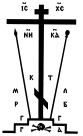 